Publicado en Barcelona el 08/03/2019 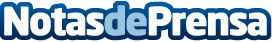 Licoret consigue el Sello de Confianza OnlineLa tienda online especialista en vinos, licores y destilados, Licoret, ha obtenido el Sello de Confianza Online, la primera entidad privada acreditada en España por la Dirección General de Consumo, para la resolución alternativa de litigios en materia de Comercio ElectrónicoDatos de contacto:Carlos FernándezNota de prensa publicada en: https://www.notasdeprensa.es/licoret-consigue-el-sello-de-confianza-online_1 Categorias: Nacional Telecomunicaciones Gastronomía Emprendedores E-Commerce Restauración Recursos humanos http://www.notasdeprensa.es